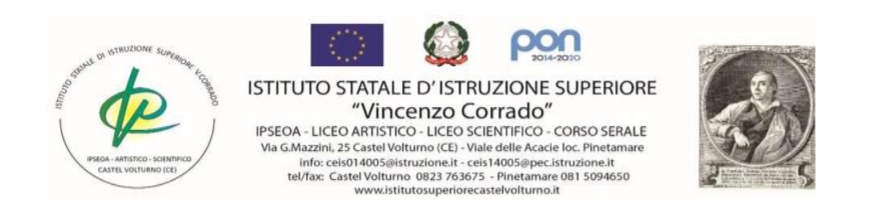 VERBALE N.    DELLA RIUNIONE DEL CONSIGLIO DELLA CLASSE …… SEZIONE ……..SCRUTINIO FINALE AL TERMINE DELLE VERIFICHE DEI DEBITI FORMATIVI PER GLI STUDENTI CON GIUDIZIO SOSPESO A.S. 2020/2021Il giorno ….., alle ore …..,  si riuniscono i docenti del consiglio della classe ….. sezione …… , con convocazione attraverso circolare n. , per discutere dei seguenti punti all’ O.d.G. :VALUTAZIONE VERIFICHE DEI DEBITI FORMATIVI PER GLI STUDENTI CON GIUDIZIO SOSPESO. Risultano presenti i docenti:………..Risultano assenti i docenti:………….Presiede la riunione:Il Dirigente scolastico; Il Collaboratore Vicario; Il Docente Coordinatore.Svolge la funzione di segretario verbalizzante ……………….Constatata la regolarità della costituzione del Consiglio di Classe, si richiamano i criteri essenziali per una valutazione di qualità a connotazione formativa. Questa deve essere valida, attendibile, accurata, trasparente ed equa, coerente con gli obiettivi curriculari di apprendimento, attenta sia ai processi e percorsi personali e di gruppo sia agli esiti oggettivi.Ricorda altresì, preliminarmente, che tutti gli atti relativi allo scrutinio sono coperti dal segreto d’ufficio.In base ai vari elementi di valutazione così acquisiti, alla discussione che si attiva in merito alle varie motivazioni e chiarimenti aggiuntivi, che i singoli docenti forniscono in corso di seduta, all’esame dei vari atti a disposizione, il Consiglio, delibera per ciascuno alunno e per ogni materia oggetto della sospensione del giudizio il voto, tenuto conto anche dei  principi e criteri di valutazione, stabiliti dal Collegio dei docenti ed acquisiti nel PTOF. Si esamina attentamente la situazione di partenza, la valutazione espressa nello scrutinio di giugno nel complesso delle discipline, l’impegno e la volontà di migliorare dimostrati, i progressi raggiunti con la frequenza delle attività di recupero, desunti dal giudizio formulato dal docente che li ha svolti (qualora lo studente li abbia frequentati), e dall’esito delle prove di verifica svolte nel contesto delle carenze rilevate. Inoltre deve tenersi conto: a. del raggiungimento di quegli obiettivi minimi che rendono possibile un proficuo svolgimento del corso di studi; b. della capacità e volontà dimostrate complessivamente dall’alunno di poter raggiungere le competenze minime necessarie alla classe successiva.Si avviano le operazioni di scrutinio. Il consiglio di classeVISTO	il DPR 122/09 recante coordinamento delle norme vigenti per la valutazione degli studenti;VISTO 	la normativa vigente citata in apertura;VISTO 	i criteri previsti dal Documento di valutazione di istituto;VISTO 	le proposte di voto formulate dai docenti per le singole discipline sulla base del percorso soggettivo e delle prove classificate e registrate;delibera all’unanimità(salvo i casi per i quali risulta specificato diversamente)l’ammissione alla classe successiva per i seguenti studenti con giudizio sospeso:Per ciascuno studente ammesso alla classe successiva viene redatto il seguente prospetto riepilogativo, ove vengono indicato le discipline nelle quali hanno colmato le carenze rilevate nello scorso scrutinio.Il Consiglio delibera, inoltre, di NON AMMETTERE  alla classe successiva i seguenti alunni  che nello scrutinio di giugno avevano riportato un GIUDIZIO SOSPESO con le relative motivazioni: (il seguente prospetto viene riportato per ciascuno studente non ammesso alla classe successiva): Il docente coordinatore di classe, …………………………..,  in accordo con la normativa vigente, propone per i singoli alunni il VOTO di condotta.Si procede poi all’attribuzione dei crediti scolastici secondo quanto previsto dall’art. 15 del d.lgs. 62/2017Terminata la discussione dei punti all’o.d.g., non essendoci altro da discutere, la seduta è tolta alle ore ……., dopo la lettura e l’approvazione del presente verbale.     Il/la Segretario/a	                                                  Il Dirigente Scolastico                                                                                                                      prof.ssa Angela PetringaN.Nome e cognome studentiNome e cognome dello studenteNome e cognome dello studenteDISCIPLINAVOTONome e cognome dello studenteNome e cognome dello studenteDISCIPLINAVOTONome e cognome dello studenteNome e cognome dello studenteDISCIPLINAVOTONome e cognome dello studenteNome e cognome dello studenteNome e cognome dello studentedelibera adottata all’unanimità/a maggioranza con i voti contrari dei docenti….delibera adottata all’unanimità/a maggioranza con i voti contrari dei docenti….delibera adottata all’unanimità/a maggioranza con i voti contrari dei docenti….DisciplinavotoMOTIVAZIONE  N.Nome e cognome studenteValutazione CondottaMAGGIORNAZAUNANIMITA’  N.Nome e cognome studenteMedia dei votiCredito attribuito